中学校２年生　英語　TOTAL　ENGLISH　　Lesson8【A】　　　（教科書p.104〜p.105）　　　（　　　）年（　　　）組（　　　）番　名前（　　　　　　　　　　　　　　）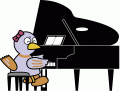 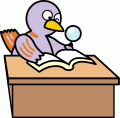 中学校２年生　英語　TOTAL　ENGLISH　　Lesson8【B】　　（教科書p.106〜p.107）　　　（　　　）年（　　　）組（　　　）番　名前（　　　　　　　　　　　　　　）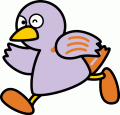 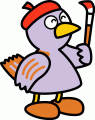 中学校２年生　英語　TOTAL　ENGLISH　Lesson8【C】     （教科書p.108〜p.109）　　　（　　　）年（　　　）組（　　　）番　名前（　　　　　　　　　　　　　　）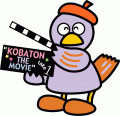 